             Утверждаю                                   РАСПИСАНИЕ  УРОКОВ  I – II  КЛ.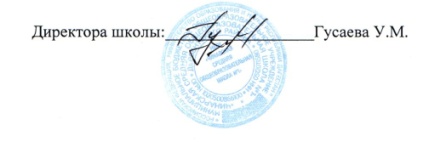      Утверждаю                                Директор  СОШ №1          ____________ ГусаеваУ.М.           ___   __________20____год  РАСПИСАНИЕ  УРОКОВ  I – II  КЛ.            Утверждаю                                   Директор  СОШ №1             ____________ ГусаеваУ.М.           ___   __________20____год  РАСПИСАНИЕ  УРОКОВ    I _  СМЕНЫ ( 3 – 4 кл. ) «Утверждаю»  Директор  МКОУ  Чинарская  СОШ№1________ У.М.Гусаева                                    Расписание проведения занятий внеурочной деятельности в начальных классахна 2020-2021 учебный год№ I  сменаI  сменаI  сменаI  сменаI  сменаI  смена№ Время урокаПеремена 1а1б1вПОНЕДЕЛЬНИК108.50 – 09.2515 минутЧтениеОМЧтениеПОНЕДЕЛЬНИК209.40 – 10.1515 минутПисьмо ЧтениеПисьмо ПОНЕДЕЛЬНИК310.30 – 11.0515 минутФизкультура ПисьмоФизкультура ПОНЕДЕЛЬНИК411.20 – 11.55ОМФизкультура ОМ19б.ПОНЕДЕЛЬНИК12.00 – 12.2012.00 – 12.20ОБЕДОБЕДОБЕДПОНЕДЕЛЬНИКПОНЕДЕЛЬНИКПОНЕДЕЛЬНИКВТОРНИК108.50 – 09.2515 минутЧтение Математика МатематикаВТОРНИК209.40 – 10.1515 минутРодной язык Родной языкРодной языкВТОРНИК310.30 – 11.0515 минутМатематикаЧтение Чтение ВТОРНИК411.20 – 11.55Письмо Письмо Письмо 27б.ВТОРНИК12.00 – 12.2012.00 – 12.20ОБЕДОБЕДОБЕДВТОРНИКВнеурочная деятельностьВнеурочная деятельностьВнеурочная деятельностьВТОРНИК12.25 – 13.00ШахматыВТОРНИКСРЕДА108.50 – 09.2515 минутМатематика ОМЧтение СРЕДА209.40 – 10.1515 минутТехнологияМатематика Письмо СРЕДА310.30 – 11.0515 минутЧтениеЧтение ТехнологияСРЕДА411.20 – 11.55ПисьмоТехнологияМатематика СРЕДА12.00 – 12.2012.00 – 12.20ОБЕДОБЕДОБЕДСРЕДА512.25– 13.00ОМПисьмоОМ28б.СРЕДАВнеурочная деятельностьВнеурочная деятельностьВнеурочная деятельностьСРЕДА13.05 – 13.40ШахматыСРЕДАЧЕТВЕРГ108.50 – 09.2515 минутМатематика Чтение Чтение ЧЕТВЕРГ209.40 – 10.1515 минутФизкультураПисьмо ПисьмоЧЕТВЕРГ310.30 – 11.0515 минутЧтение Математика ФизкультураЧЕТВЕРГ411.20 – 11.55Письмо Физкультура Математика 21б.ЧЕТВЕРГ12.00 – 12.2012.00 – 12.20ОБЕДОБЕДОБЕДЧЕТВЕРГЧЕТВЕРГЧЕТВЕРГПЯТНИЦА108.50 – 09.2515 минутИЗОМатематика МатематикаПЯТНИЦА209.40 – 10.1515 минутМатематикаФизкультураМузыкаПЯТНИЦА310.30 – 11.0515 минутМузыкаИЗОИЗОПЯТНИЦА411.20 – 11.55ФизкультураМузыка Физкультура 15б.ПЯТНИЦА12.00 – 12.2012.00 – 12.20ОБЕДОБЕДОБЕДПЯТНИЦАВнеурочная деятельностьВнеурочная деятельностьВнеурочная деятельностьПЯТНИЦА12.25 – 13.00ШахматыПЯТНИЦАВремя урокаПеремена 2а2б2в2гПОНЕДЕЛЬНИК108.50 – 09.355 минутРусский языкМатематикаРусский языкРусский языкПОНЕДЕЛЬНИК209.40 – 10.255 минутЛит. чтениеФизкультураЛит. чтениеМатематикаПОНЕДЕЛЬНИК310.30 – 11.15 5 минутМатематикаРусский языкМатематикаФизкультураПОНЕДЕЛЬНИК411.20 – 12.05 ФизкультураЛит. чтениеФизкультураЛит. чтение21б.ПОНЕДЕЛЬНИК12.05 – 12.25 12.05 – 12.25 ОБЕДОБЕДОБЕДОБЕДПОНЕДЕЛЬНИКВнеурочная деятельностьВнеурочная деятельностьВнеурочная деятельностьВнеурочная деятельностьПОНЕДЕЛЬНИК12.25 – 13.00Шк.веж.наукШахматыПОНЕДЕЛЬНИК13.05 – 13.40ШахматыШк.веж.наукВТОРНИК108.50 – 09.355 минутРодной языкРодной языкРодной языкРодной языкВТОРНИК209.40 – 10.255 минутЛит. чтениеИЗОЛит. чтениеМатематикаВТОРНИК310.30 – 11.15 5 минутРусский языкМатематика ИЗОРусский языкВТОРНИК411.20 – 12.05 Математика Русский языкМатематикаИЗОВТОРНИК12.05 – 12.2512.05 – 12.25ОБЕД ОБЕД ОБЕД ОБЕД ВТОРНИК512.25 – 13.05ИЗОЛит. чтениеРусский языкЛит. чтение27б.ВТОРНИКСРЕДА108.50 – 09.355 минутРусский языкАнгл. языкРусский языкМатематикаСРЕДА209.40 – 10.255 минутЛит. чтениеРусский языкЛит. чтениеАнгл. языкСРЕДА310.30 – 11.15 5 минутМатематикаЛит. чтениеАнгл. языкРусский языкСРЕДА411.20 – 12.05 Англ. языкМатематикаМатематикаЛит. чтениеСРЕДА12.05 – 12.2512.05 – 12.25ОБЕДОБЕДОБЕДОБЕДСРЕДА512.25 – 13.05ФизкультураФизкультураФизкультураФизкультура28б.СРЕДАЧЕТВЕРГ108.50 – 09.355 минутЛит. чтениеМатематикаМатематикаМатематикаЧЕТВЕРГ209.40 – 10.255 минутОМРусский языкРусский языкЛит. чтениеЧЕТВЕРГ310.30 – 11.15 5 минутРусский языкЛит. чтениеЛит. чтениеОМЧЕТВЕРГ411.20 – 12.05 МатематикаОМОМРусский язык26б.ЧЕТВЕРГ12.05 – 12.25 12.05 – 12.25 ОБЕДОБЕДОБЕДОБЕДЧЕТВЕРГПЯТНИЦА108.50 – 09.355 минутРодной языкРодной языкРодной языкРодной языкПЯТНИЦА209.40 – 10.255 минутРод. лит.Род. лит.Род. лит.Род. лит.ПЯТНИЦА310.30 – 11.15 5 минутФизкультураРусский языкФизкультураРусский языкПЯТНИЦА411.20 – 12.05 Русский языкФизкультураРусский языкФизкультура20б.ПЯТНИЦА12.05 – 12.25 12.05 – 12.25 ОБЕДОБЕДОБЕДОБЕДПЯТНИЦАВнеурочная деятельностьВнеурочная деятельностьВнеурочная деятельностьВнеурочная деятельностьПЯТНИЦА12.25 – 13.00Шк.веж.наукПЯТНИЦА13.05 – 13.40ШахматыСУББОТА108.50 – 09.355 минутАнгл. языкТехнологияОММузыкаСУББОТА209.40 – 10.255 минутТехнологияАнгл. языкМузыкаОМСУББОТА310.30 – 11.15 5 минутОММузыкаАнгл. языкТехнологияСУББОТА411.20 – 12.05 МузыкаОМТехнологияАнгл. язык15б.СУББОТА12.05 – 12.25 12.05 – 12.25 ОБЕДОБЕДОБЕДОБЕДСУББОТАВнеурочная деятельностьВнеурочная деятельностьВнеурочная деятельностьВнеурочная деятельностьСУББОТА12.25 – 13.00Шк.веж.наукСУББОТА13.05 – 13.40Шахматы№ Время урокаПеремена 3а3б3в4а4б4вПОНЕДЕЛЬНИК108.00 – 08.45 5 минутМатем.Рус. языкРус. языкМатем.ОМРус. языкПОНЕДЕЛЬНИК208.50 – 09.355 минутИЗОЛит. чтениеЛит. чтениеРус. языкМатем.Матем.ПОНЕДЕЛЬНИК309.40 – 10.255 минутРус. языкМатем.ИЗООМЛит.чтениеОМПОНЕДЕЛЬНИК10.30 – 10.50ОБЕДОБЕДОБЕДОБЕДОБЕДОБЕДПОНЕДЕЛЬНИК410.55 – 11.405 минутЛит. чтениеИЗОМатем.Лит.чтениеРус. языкЛит.чтениеПОНЕДЕЛЬНИК23б             Внеурочная деятельность                                                                    26б.             Внеурочная деятельность                                                                    26б.             Внеурочная деятельность                                                                    26б.             Внеурочная деятельность                                                                    26б.             Внеурочная деятельность                                                                    26б.             Внеурочная деятельность                                                                    26б.ПОНЕДЕЛЬНИК11.45 – 12.20ШахматыВТОРНИК108.00 – 08.45 5 минутМатем.Англ.языкРус.языкРус.языкМатем.ОРКСЭВТОРНИК208.50 – 09.355 минутАнгл.языкЛит.чтениеЛит.чтениеЛит.чтениеОРКСЭМатем.ВТОРНИК309.40 – 10.255 минутРус.языкМатематикаМатематикаОРКСЭРус.языкФиз-раВТОРНИК10.30 – 10.50ОБЕДОБЕДОБЕДОБЕДОБЕДОБЕДВТОРНИК410.55 – 11.40Лит.чтениеРус.языкАнгл.язМатем.Лит.чтениеРус.языкВТОРНИК511.45 – 12.30Физ-раФиз-раЛит.чтениеВТОРНИК27б                                      Внеурочная деятельность                                         27б.                                      Внеурочная деятельность                                         27б.                                      Внеурочная деятельность                                         27б.                                      Внеурочная деятельность                                         27б.                                      Внеурочная деятельность                                         27б.                                      Внеурочная деятельность                                         27б.ВТОРНИК11.45 – 12.20ШахматыСРЕДА108.00 – 08.45 5 минутМатем.Лит.чтениеОМАнгл.языкМатем.Рус.языкСРЕДА208.50 – 09.355 минутОМОММатем.Рус.языкАнгл.языкЛит.чтениеСРЕДА309.40 – 10.255 минутФиз-раМатем.Рус.языкЛит.чтениеЛит.чтениеМатемат.СРЕДА10.30 – 10.50ОБЕДОБЕДОБЕДОБЕДОБЕДОБЕДСРЕДА410.55 – 11.40Лит.чтениеРус.языкФиз-раМатемат.Рус.языкАнгл.языкСРЕДА511.45 – 12.30Рус.языкФиз-раЛит.чтениеСРЕДА27б                                          Внеурочная деятельность                                         27б.                                                                          Внеурочная деятельность                                         27б.                                                                          Внеурочная деятельность                                         27б.                                                                          Внеурочная деятельность                                         27б.                                                                          Внеурочная деятельность                                         27б.                                                                          Внеурочная деятельность                                         27б.                                СРЕДА11.45 – 12.20 ШахматыМоя экол.СРЕДАМоя экол.ШахматыЧЕТВЕРГ108.00 – 08.45 5 минутЛит.чтениеРус.языкОМРус.языкМатем.ОМЧЕТВЕРГ208.50 – 09.355 минутРус.языкЛит.чтениеМатем.ОМФиз-раРус.языкЧЕТВЕРГ309.40 – 10.255 минутМатем.Матем.Физ-раМатем.ОМ Технол.ЧЕТВЕРГ10.30 – 10.50ОБЕДОБЕДОБЕДОБЕДОБЕДОБЕДЧЕТВЕРГ410.55 – 11.40Физ-раОМРус.языкТехнол.Рус.языкМатем.ЧЕТВЕРГ511.45 – 12.30ОМФиз-раЛит.чтениеФиз-раТехнол.Физ-раЧЕТВЕРГ27б                                          Внеурочная деятельность                                         24б.                                          Внеурочная деятельность                                         24б.                                          Внеурочная деятельность                                         24б.                                          Внеурочная деятельность                                         24б.                                          Внеурочная деятельность                                         24б.                                          Внеурочная деятельность                                         24б.ЧЕТВЕРГ12.35 – 13.10 Ум. ручкиПЯТНИЦА108.00 – 08.45 5 минутАнгл.язМузыкаТехнол.Род.язРод.яз.Род.яз.ПЯТНИЦА208.50 – 09.355 минутМузыкаТехнол.Англ.яз.Рус.языкРус.языкРус.языкПЯТНИЦА309.40 – 10.255 минутТехнол.Англ.язМузыкаФиз-раЛит.чтениеФиз-раПЯТНИЦА10.30 – 10.50ОБЕДОБЕДОБЕДОБЕДОБЕДОБЕДПЯТНИЦА410.55 – 11.40Род.язРод.яз.Род.яз.Лит.чтениеФиз-раЛит.чтениеПЯТНИЦА20б                                     Внеурочная деятельность                                           20б.                                     Внеурочная деятельность                                           20б.                                     Внеурочная деятельность                                           20б.                                     Внеурочная деятельность                                           20б.                                     Внеурочная деятельность                                           20б.                                     Внеурочная деятельность                                           20б.ПЯТНИЦА11.45 – 12.20Ум.ручкиШахматыПЯТНИЦА12.25 – 13.00 Моя эколСУББОТА108.00 – 08.45 5 минутРод.язРод.яз.Род.яз.МузыкаАнгл.языкИЗОСУББОТА208.50 – 09.355 минутРод.лит.Род.лит.Род.лит.Англ. языкИЗОМузыкаСУББОТА309.40 – 10.255 минутФиз-раРус.языкРус.языкРод.лит.Род.лит.Род.лит.СУББОТА10.30 – 10.50ОБЕДОБЕДОБЕДОБЕДОБЕДОБЕДСУББОТА410.55 – 11.40Рус.языкФиз-раФиз-раИЗОМузыкаАнгл.языкСУББОТА11.45 – 12.30СУББОТА19бВнеурочная деятельность                                            18б.Внеурочная деятельность                                            18б.Внеурочная деятельность                                            18б.Внеурочная деятельность                                            18б.Внеурочная деятельность                                            18б.Внеурочная деятельность                                            18б.СУББОТА11.45 – 12.20ШахматыСУББОТА12.25 – 13.00Ум.ручкиВремя проведенияШахматы 1-4 кл.(Гамзатова А.З.)Моя первая экология-4 кл.Умелые руки-3 кл.(Гаджимурадова З.Р.)Школа вежливых наук 2 кл.(Абдурашидова Н.М.)Понедельник11.45 – 12.203а12.25 – 13.002б2а13.05 – 13.402а2бВторник11.45 – 12.203б12.35 – 13.101вСреда11.45 – 12.204а4б12.20 – 12.554б4а13.05 – 13.401бЧетверг12.20 – 12.553аПятница11.45 – 12.204в3б12.25 – 13.001а4в2в13.05 – 13.402вСуббота11.45 – 12.203в12.25 – 13.002г3в13.05 – 13.402г